附件132022年青海省面向社会公开招聘中小学（幼儿园、特殊教育）教师考试疫情防控通告广大考生朋友：我省2022年面向社会公开招聘中小学（幼儿园、特殊教育）教师考试（以下简称教师招聘考试）将于4月29日举行，为切实保障广大考生及考试工作人员生命安全和身体健康，结合当前我省疫情防控工作规定，省教育招生考试院提醒广大考生朋友知悉、遵守并执行考试疫情防控规定。建议广大考生考前14天（4月15日前）来青、返青备考，非必要不离青，避免因疫情原因不能顺利参加考试。考试缴费成功后，健康信息出现异常考生和考前14天内省外来青、返青考生，请及时向所在考区报备登记（详见附件1）。一、做好考前健康信息监测请广大考生务必真实、准确填报个人健康信息，因谎报、瞒报等造成不能顺利参加考试的由考生自己负责，引发严重后果的将追究当事人法律责任。（一）报名填报健康信息为精准做好教师招聘考试疫情防控工作，考试报名系统新增手机短信验证和健康信息采集功能，请如实、准确填写个人常用手机号码和健康信息，考试结束前请保持电话畅通，以便接收考试重要提示短信，如不填写将无法完成报名。填报健康信息前，请考生务必首先申领报名当日的青海省“信康码”，而后按报名系统操作流程填报信息。申领青海省“信康码”步骤：通过微信公众号“信用青海”实名申领信用健康码（简称“信康码”）。搜索“信用青海”→关注“信用青海”公众号→点击“信康码”→点击“我的健康码”→按要求如实填报→点击“申领”。请考生务必先仔细检查“信康码”个人信息（微信搜索“信用青海”—“信康码”—“个人信息”），确保个人信息真实有效，特别是“当前城市”信息必须准确无误（如下图）。当前所在城市发生变化时，请务必及时修改，因填写虚假信息造成的一切后果由考生本人承担。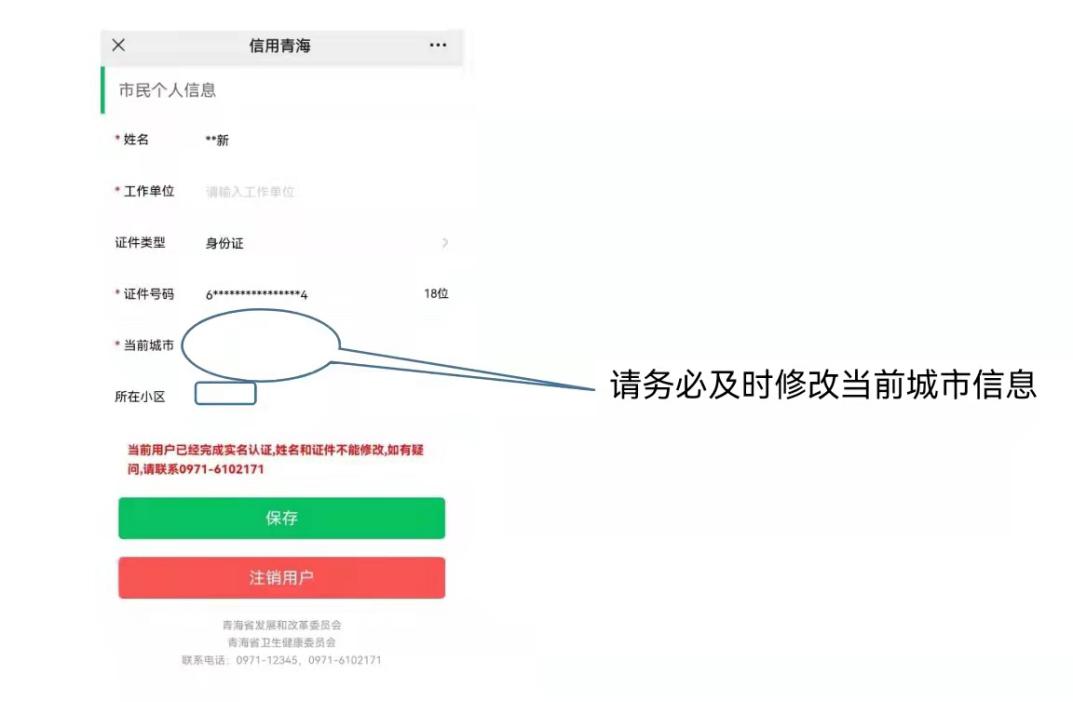 （二）考前每日扫码申报健康信息1.扫描二维码或点击链接地址访问申报健康信息填报界面每日扫码申报健康信息前，请考生务必首先申领“信康码”。考生可通过微信、QQ等APP扫描下方二维码或直接访问链接地址打开申报健康信息填报界面，如实、准确填写信息。建议所有考生保存二维码或链接地址，方便及时登录填报健康信息。因考生个人原因造成信息填报不准确、缺失的，后果由考生个人承担。非本次考试考生谢绝扫码。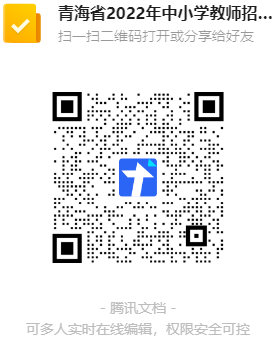 非本次考试考生谢绝扫码链接地址https://docs.qq.com/form/page/DQmtNS015TlVGd2FZ2.操作流程（1）授权登录。考生首次扫码或直接访问时，须进行授权登录。点击勾选“我已阅读并接受《服务协议》和《隐私政策》”后，点击“立即登录”，随后点击“允许”进行授权登录。（2）填报个人健康信息。登录成功后，考生应如实填写申报健康信息内容，并对其真实性负责。其中，姓名、身份证号码必须准确填写，以字母“X”结尾的身份证号码，字母“X”应大写。当前所在地为系统自动获取，考生点击“获取定位”后，在弹出的对话框中选择“好”和“是”，系统会自动获取考生当前所在地。如遇定位失败，请退出页面后重新同意授权并进行定位。（3）点击提交。所有信息填写完成后，点击“提交”按钮上报信息，上报成功后系统将提示“已提交”。当日提交成功后，如发现信息填报有误，可点击“再填写一份”进行重复提交，系统将记录考生当日最后一次提交的记录。次日进行健康申报时点击“再填写一份”,按以上操作步骤填写上报即可。3.扫码申报健康信息时间及次数要求4月15日至28日期间须每日扫码申报。（三）打印准考证核验健康信息请考生如实、准确填写打印准考证前的健康信息，如不填写将无法打印准考证。因谎报、瞒报等造成不能顺利参加考试的由考生自己负责，引发严重后果的将追究当事人法律责任。（四）做好日常防护及健康排查考前14天做好自我防护，注意个人卫生，避免在国内疫情中高风险地区或国（境）外旅行、居住；避免与新冠肺炎确诊病例、疑似病例、无症状感染者及中高风险区域人员接触；避免前往人群流动性较大、人群密集的场所聚集。若出现发热、干咳、乏力、鼻塞、流涕、咽痛、腹泻等可疑症状，有境外或中高风险地区活动轨迹或信康码、行程码为非“绿码”的人员，按规定及时就医排查。二、严格执行防疫相关规定考试期间，考生应自觉遵守青海省疫情防控规定和考点所在地政府的有关要求，服从考点考试工作人员安排，配合做好身体健康检测，如实申报健康状况并提供相关材料。（一）考试当天，考生应预留充足的时间，提前到达考点接受相关检查，以免影响考试。考生进入考点、考场时，须遵守考区考点疫情防控工作规定，主动配合工作人员进行防疫检测、询问、排查，并接受体温测量和消毒等工作。（二）考生应自备一次性医用口罩，进入考点后全程佩戴口罩，但不得因为佩戴口罩影响身份识别。（三）考生进入考点、考场须提供以下材料（简称“两证一卡一码一书”及相应的核酸检测报告）：1.“两证”：本人有效身份证、准考证。2.“一卡”：绿色通信大数据行程卡（行程码），考试前一天截屏打印、签字。3.“一码”：在有效期内且显示绿色码的“信康码”，考试前一天截屏打印、签字。4.“一书”：《2022年青海省面向社会公开招聘中小学（幼儿园、特殊教育）教师考试考生健康监测申报承诺书》打印件（详见附件2），考试前一天打印、签字。5.核酸检测报告：须全员提供青海省定点医疗机构出具的核酸检测阴性纸质报告。①“一卡”显示到达和途径国（境）外或国内中高风险地区的考生，须提交我省医疗定点机构签发的“解除隔离医学观察通知书”和考前48小时内核酸检测阴性报告原件或复印件；②考前14天内省外来青、返青考生，抵青后24小时内的核酸检测阴性报告及考前48小时内核酸检测阴性报告原件或复印件；③“一卡”显示带“*”考生，需到青海省当地疾控部门报备，经当地疾控部门流调，符合疫情防控规定的，须提供三天内2次核酸检测阴性报告，2次核酸检测须间隔24小时以上，其中一次为考前48小时内核酸检测阴性报告；④其他考生须提供考前48小时内核酸检测阴性报告（48小时是指采样时间至首考时间；复印件须本人签字）。以上材料齐全，并且现场体温测量正常（＜37.3℃）、无咳嗽等呼吸道异常症状的考生，方可正常参加考试。（四）体温异常（≥37.3℃）的考生，现场接受体温复测，确属发热的，经现场疾控机构工作人员评估，综合研判具备参加考试条件的，需服从考点的安排，由专人负责带至隔离考场参加考试。三、以下情况考生不准参加教师招聘考试（一）不遵守教师招聘考试疫情防控规定，谎报、瞒报个人健康信息，与本人实际健康信息不符等情况的不准参加考试。（二）考前14天内省外来青返青考生，未落实抵青后24小时内完成1次核酸检测的,中高风险地区和疫情发生地人员来青返青后未落实隔离医学观察、核酸检测和症状监测等措施的，不准参加考试。（三）考试前信康码、行程码仍为非绿码的不准参加考试。（四）已治愈出院确诊病例和已解除集中隔离医学观察的无症状感染者，尚在随访或医学观察期内的不准参加考试。（五）被判定为新冠病毒确诊患者、无症状感染者的密切接触者、次密切接触者或被判定为疑似病例及其密切接触者的，不准参加考试。（六）其他因疫情防控需要处于隔离或居家医学观察期的不准参加考试。（七）考前14天内有发热、咳嗽、咳痰、咽干、呼吸困难、呕吐、腹泻、嗅觉或味觉减退等疑似症状，未明确排除新冠肺炎的不准参加考试。（八）考生防疫评估材料不齐全的不准参加考试。对于刻意隐瞒病情或者不如实报告发热史、旅行史和接触史的考生，以及在考试疫情防控中拒不配合的人员，将按照《治安管理处罚法》《传染病防治法》和《关于依法惩治妨害新型冠状病毒感染肺炎疫情防控违法犯罪的意见》等法律法规予以处理。考试疫情防控措施将根据疫情防控形势变化适时调整，请密切关注青海省人事考试信息网、青海省教育考试网、青海省教育招生考试微信公众号，及时了解相关政策信息。其他未尽事宜，请咨询所属考区。附：1.2022年青海省面向社会公开招聘中小学（幼儿园、特殊教育）教师考试各考区联系方式     2.2022年青海省面向社会公开招聘中小学（幼儿园、特殊教育）教师考试考生健康监测申报承诺书                           青海省教育招生考试院                              2022年4月8日附12022年青海省面向社会公开招聘中小学（幼儿园、特殊教育）教师考试各考区联系方式考务咨询电话：省教育招生考试院社考处  0971-6304309政策咨询电话：省教育厅教师工作处      0971-6310741附22022年青海省面向社会公开招聘中小学（幼儿园、特殊教育）教师考试考生健康监测申报承诺书地区：               考点：                      考场号：               座位号：本人承诺：以上申报考前14天内的防疫内容真实、准确。如因隐瞒或虚假填报引起疫情传播影响公共安全的，本人将承担相应的法律责任，自愿接受《中华人民共和国刑法》《治安管理处罚法》《传染病防治法》和《关于依法惩治妨害新型冠状病毒感染肺炎疫情防控违法犯罪的意见》等法律法规的处罚。本人签名：______________  有效联系电话：____________________填写日期：______________序号考区名称联系电话1西宁市教育考试院0971-4393048     43930512海东市教育考试服务中心0972-8610052     86285353海西州教育考试中心0977-82998014海南州教育考试服务中心0974-85125735海北州教育考试服务中心0970-86428506玉树州教育考试中心0976-88270897果洛州教育考试中心0975-83517898黄南州教育考试服务中心0973-8722581考生姓名身份证号本人考前14日内旅居史（详细填写几月几日-几日在何地）本人考前14日内旅居史（详细填写几月几日-几日在何地）1.本人考前14日内，是否出现发热、干咳、乏力、鼻塞、流涕、咽痛、腹泻等症状。1.本人考前14日内，是否出现发热、干咳、乏力、鼻塞、流涕、咽痛、腹泻等症状。1.本人考前14日内，是否出现发热、干咳、乏力、鼻塞、流涕、咽痛、腹泻等症状。1.本人考前14日内，是否出现发热、干咳、乏力、鼻塞、流涕、咽痛、腹泻等症状。□是□否2.本人考前14日内，是否在居住地有被隔离或曾被隔离且未做核酸检测。2.本人考前14日内，是否在居住地有被隔离或曾被隔离且未做核酸检测。2.本人考前14日内，是否在居住地有被隔离或曾被隔离且未做核酸检测。2.本人考前14日内，是否在居住地有被隔离或曾被隔离且未做核酸检测。□是□否3.本人考前14日内，是否从省外返青。3.本人考前14日内，是否从省外返青。3.本人考前14日内，是否从省外返青。3.本人考前14日内，是否从省外返青。□是□否4.本人考前14日内，是否从境外（含港澳台）返青。4.本人考前14日内，是否从境外（含港澳台）返青。4.本人考前14日内，是否从境外（含港澳台）返青。4.本人考前14日内，是否从境外（含港澳台）返青。□是□否5.本人考前14日内是否与新冠肺炎确诊病例、疑似病例或已发现无症状感染者有接触史。5.本人考前14日内是否与新冠肺炎确诊病例、疑似病例或已发现无症状感染者有接触史。5.本人考前14日内是否与新冠肺炎确诊病例、疑似病例或已发现无症状感染者有接触史。5.本人考前14日内是否与新冠肺炎确诊病例、疑似病例或已发现无症状感染者有接触史。□是□否6.本人考前14日内是否与来自境外（含港澳台）人员有接触史。6.本人考前14日内是否与来自境外（含港澳台）人员有接触史。6.本人考前14日内是否与来自境外（含港澳台）人员有接触史。6.本人考前14日内是否与来自境外（含港澳台）人员有接触史。□是□否7.考前14日内，本人的工作（实习）岗位是否属于医疗机构医务人员、公共场所服务人员、口岸检疫排查人员、进口冷链食品从业人员、公共交通驾驶员、铁路航空乘务人员。7.考前14日内，本人的工作（实习）岗位是否属于医疗机构医务人员、公共场所服务人员、口岸检疫排查人员、进口冷链食品从业人员、公共交通驾驶员、铁路航空乘务人员。7.考前14日内，本人的工作（实习）岗位是否属于医疗机构医务人员、公共场所服务人员、口岸检疫排查人员、进口冷链食品从业人员、公共交通驾驶员、铁路航空乘务人员。7.考前14日内，本人的工作（实习）岗位是否属于医疗机构医务人员、公共场所服务人员、口岸检疫排查人员、进口冷链食品从业人员、公共交通驾驶员、铁路航空乘务人员。□是□否8.本人考前14日内“信康码”是否出现黄色码或红色码。8.本人考前14日内“信康码”是否出现黄色码或红色码。8.本人考前14日内“信康码”是否出现黄色码或红色码。8.本人考前14日内“信康码”是否出现黄色码或红色码。□是□否9.共同居住家庭成员中是否有上述1至8的情况。9.共同居住家庭成员中是否有上述1至8的情况。9.共同居住家庭成员中是否有上述1至8的情况。9.共同居住家庭成员中是否有上述1至8的情况。□是□否提示：1.请考生如实、准确填报，因谎报、瞒报等造成不能顺利参加考试的由考生自己负责，引发严重后果的将追究当事人法律责任。2.考生入场参加考试时须将承诺书交监考人员。提示：1.请考生如实、准确填报，因谎报、瞒报等造成不能顺利参加考试的由考生自己负责，引发严重后果的将追究当事人法律责任。2.考生入场参加考试时须将承诺书交监考人员。提示：1.请考生如实、准确填报，因谎报、瞒报等造成不能顺利参加考试的由考生自己负责，引发严重后果的将追究当事人法律责任。2.考生入场参加考试时须将承诺书交监考人员。提示：1.请考生如实、准确填报，因谎报、瞒报等造成不能顺利参加考试的由考生自己负责，引发严重后果的将追究当事人法律责任。2.考生入场参加考试时须将承诺书交监考人员。提示：1.请考生如实、准确填报，因谎报、瞒报等造成不能顺利参加考试的由考生自己负责，引发严重后果的将追究当事人法律责任。2.考生入场参加考试时须将承诺书交监考人员。